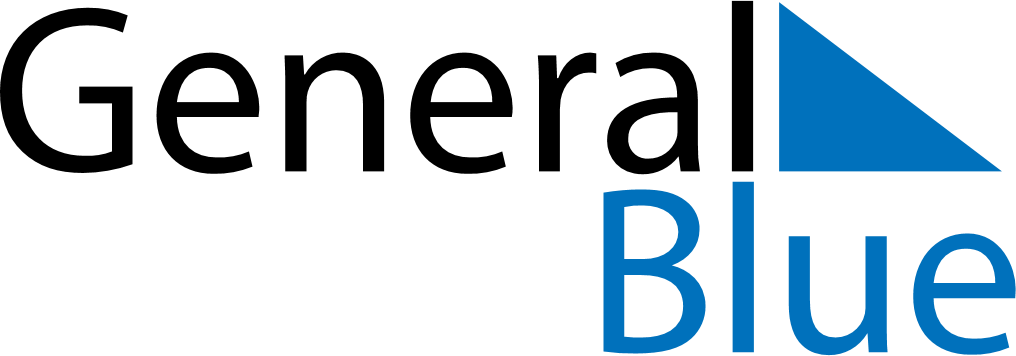 January 2022January 2022January 2022VenezuelaVenezuelaMONTUEWEDTHUFRISATSUN12New Year’s Day3456789Epiphany10111213141516Teacher’s Day171819202122232425262728293031